RENCANA PEMBELAJARAN SEMESTERCatatan :   Capaian Pembelajaran Lulusan PRODI (CPL-PRODI) adalah kemampuan yang dimiliki oleh setiap lulusan PRODI yang merupakan internalisasi dari sikap, penguasaan pengetahuan dan keterampilan sesuai dengan jenjang prodinya yang diperoleh melalui proses pembelajaran.CPL yang dibebankan pada mata kuliah adalah beberapa capaian pembelajaran lulusan program studi (CPL-PRODI) yang digunakan untuk pembentukan/pengembangan sebuah mata kuliah yang terdiri dari aspek sikap, keterampilan umum, ketrampilan khusus dan pengetahuan.CP Mata kuliah (CPMK) adalah kemampuan yang dijabarkan secara spesifik dari CPL yang dibebankan pada mata kuliah, dan bersifat spesifik terhadap bahan kajian atau materi pembelajaran mata kuliah tersebut.Sub-CP Mata kuliah (Sub-CPMK) adalah kemampuan yang dijabarkan secara spesifik dari CPMK yang dapat diukur atau diamati dan merupakan kemampuan akhir yang direncanakan pada tiap tahap pembelajaran, dan bersifat spesifik terhadap materi pembelajaran mata kuliah tersebut.Integrasi dengan nilai AIK dan keilmuan lainnya merupakan penjelasan mengenai muatan integrasi nilai Al-Islam dan Kemuhammadiyah dalam bentuk keterangan Surat, ayat, dan deskripsi singkat sesuai dengan Sub-CPMK dan/atau muatan integrasi dengan keilmuan lainnya seperti disiplin ilmu neurosains, gender dan perlindungan anak, HAM, NAPZA, bela negara/nasionalisme, Pendidikan anti korupsi, Pendidikan pekerti, SDGs, dan keilmuan lainnya untuk mendukung Sub-CPMK.Indikator penilaian kemampuan dalam proses maupun hasil belajar mahasiswa adalah pernyataan spesifik dan terukur yang mengidentifikasi kemampuan atau kinerja hasil belajar mahasiswa yang disertai bukti-bukti.Kriteria Penilaian adalah patokan yang digunakan sebagai ukuran atau tolok ukur ketercapaian pembelajaran dalam penilaian berdasarkan indikator-indikator yang telah ditetapkan. Kriteria penilaian merupakan pedoman bagi penilai agar penilaian konsisten dan tidak bias. Kriteria dapat berupa kuantitatif ataupun kualitatif.Bentuk penilaian: tes dan non-tes.Bentuk pembelajaran: Kuliah, Responsi, Tutorial, Seminar atau yang setara, Praktikum, Praktik Studio, Praktik Bengkel, Praktik Lapangan, Penelitian, Pengabdian Kepada Masyarakat dan/atau bentuk pembelajaran lain yang setara. Bentuk pembelajaran dapat dilaksanakan dalam bentuk daring maupun luring sesuai kebutuhan/kebijakan yang ada. Jika pembelajaran dilakukan secara daring, maka kolom 6 menjadi sinkronus dan kolom 7 menjadi asinkronus.Metode Pembelajaran: Small Group Discussion, Role-Play & Simulation, Discovery Learning, Self-Directed Learning, Cooperative Learning, Collaborative Learning, Contextual Learning, Case method, Project Based Learning/Team-based Project, dan metode lainnya yang setara. Metode pembelajaran yang digunakan dapat diuraikan dalam bentuk tahapan/langkah-langkah kegiatannya.Materi Pembelajaran adalah rincian atau uraian dari bahan kajian yg dapat disajikan dalam bentuk beberapa pokok dan sub-pokok bahasan serta dilengkapi dengan daftar Pustaka yang didalamnya diperkaya dengan hasil penelitian/PkM dosen.Bobot penilaian adalah prosentase penilaian terhadap setiap pencapaian sub-CPMK yang besarnya proposional dengan tingkat kesulitan pencapaian sub-CPMK tersebut dan totalnya 100%.TM=Tatap Muka, PT=Penugasan terstruktur, BM=Belajar mandiri.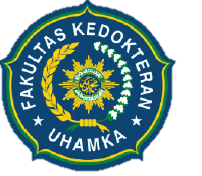 UNIVERSITAS MUHAMMADIYAH PROF. DR. HAMKAFAKULTAS KEDOKTERAN PROGRAM STUDI PENDIDIKAN DOKTERUNIVERSITAS MUHAMMADIYAH PROF. DR. HAMKAFAKULTAS KEDOKTERAN PROGRAM STUDI PENDIDIKAN DOKTERUNIVERSITAS MUHAMMADIYAH PROF. DR. HAMKAFAKULTAS KEDOKTERAN PROGRAM STUDI PENDIDIKAN DOKTERUNIVERSITAS MUHAMMADIYAH PROF. DR. HAMKAFAKULTAS KEDOKTERAN PROGRAM STUDI PENDIDIKAN DOKTERUNIVERSITAS MUHAMMADIYAH PROF. DR. HAMKAFAKULTAS KEDOKTERAN PROGRAM STUDI PENDIDIKAN DOKTERUNIVERSITAS MUHAMMADIYAH PROF. DR. HAMKAFAKULTAS KEDOKTERAN PROGRAM STUDI PENDIDIKAN DOKTERUNIVERSITAS MUHAMMADIYAH PROF. DR. HAMKAFAKULTAS KEDOKTERAN PROGRAM STUDI PENDIDIKAN DOKTERUNIVERSITAS MUHAMMADIYAH PROF. DR. HAMKAFAKULTAS KEDOKTERAN PROGRAM STUDI PENDIDIKAN DOKTERUNIVERSITAS MUHAMMADIYAH PROF. DR. HAMKAFAKULTAS KEDOKTERAN PROGRAM STUDI PENDIDIKAN DOKTERUNIVERSITAS MUHAMMADIYAH PROF. DR. HAMKAFAKULTAS KEDOKTERAN PROGRAM STUDI PENDIDIKAN DOKTERUNIVERSITAS MUHAMMADIYAH PROF. DR. HAMKAFAKULTAS KEDOKTERAN PROGRAM STUDI PENDIDIKAN DOKTERKode DokumenRENCANA PEMBELAJARAN SEMESTERRENCANA PEMBELAJARAN SEMESTERRENCANA PEMBELAJARAN SEMESTERRENCANA PEMBELAJARAN SEMESTERRENCANA PEMBELAJARAN SEMESTERRENCANA PEMBELAJARAN SEMESTERRENCANA PEMBELAJARAN SEMESTERRENCANA PEMBELAJARAN SEMESTERRENCANA PEMBELAJARAN SEMESTERRENCANA PEMBELAJARAN SEMESTERRENCANA PEMBELAJARAN SEMESTERRENCANA PEMBELAJARAN SEMESTERRENCANA PEMBELAJARAN SEMESTERRENCANA PEMBELAJARAN SEMESTERMATA KULIAH (MK)KODEKODEKODEKODEKODERumpun MKRumpun MKRumpun MKBOBOT (sks)BOBOT (sks)SEMESTERTgl PenyusunanTgl PenyusunanRespirasi3.33.33.33.33.3Blok 3.3Blok 3.3Blok 3.3T=70  sksP=(Praktik)313 Agustus 202213 Agustus 2022OTORISASIPengembang RPSPengembang RPSPengembang RPSPengembang RPSPengembang RPSKoordinator RMKKoordinator RMKKoordinator RMKKetua Program StudiKetua Program StudiKetua Program StudiKetua Program StudiKetua Program StudiOTORISASIdr. Dian Apriliana, Sp. Pdr. Ismaily Fasyah, Sp.THT-KL, M.KedNama, Tanda tangandr. Dian Apriliana, Sp. Pdr. Ismaily Fasyah, Sp.THT-KL, M.KedNama, Tanda tangandr. Dian Apriliana, Sp. Pdr. Ismaily Fasyah, Sp.THT-KL, M.KedNama, Tanda tangandr. Dian Apriliana, Sp. Pdr. Ismaily Fasyah, Sp.THT-KL, M.KedNama, Tanda tangandr. Dian Apriliana, Sp. Pdr. Ismaily Fasyah, Sp.THT-KL, M.KedNama, Tanda tangandr. Dian Apriliana, Sp. PNama, Tanda tangandr. Dian Apriliana, Sp. PNama, Tanda tangandr. Dian Apriliana, Sp. PNama, Tanda tangandr. Zahra Nurusshofa, Sp. PANama, Tanda tangandr. Zahra Nurusshofa, Sp. PANama, Tanda tangandr. Zahra Nurusshofa, Sp. PANama, Tanda tangandr. Zahra Nurusshofa, Sp. PANama, Tanda tangandr. Zahra Nurusshofa, Sp. PANama, Tanda tanganCapaian Pembelajaran (CP)CPL-PRODI yang dibebankan pada MK       CPL-PRODI yang dibebankan pada MK       CPL-PRODI yang dibebankan pada MK       CPL-PRODI yang dibebankan pada MK       CPL-PRODI yang dibebankan pada MK       Capaian Pembelajaran (CP)CPL1CPL1SikapBersikap disiplin dalam menjalankan praktik kedokteran dan bermasyarakat Bersikap dan berbudaya menolong menganalisis suatu masalah berdasarkan prinsip keselamatan pasienMenerapkan mawas diriMampu memberikan umpan balik dan mampu merespon positif umpan balikBerkomunikasi dengan menggunakan bahasa yang santun dan dapat dimengerti Bekerja sama dan memiliki kepekaan sosial serta kepedulian terhadap masyarakat dan lingkungan.Taat hukum dan disiplin dalam kehidupan bermasyarakat dan bernegaraMenginternalisasi nilai, norma, dan etika akademik.Menunjukkan sikap bertanggungjawab atas pekerjaan di bidang keahliannya secara mandiri.Menginternalisasi semangat kemandirian, kejuangan, dan kewirausahaanSikapBersikap disiplin dalam menjalankan praktik kedokteran dan bermasyarakat Bersikap dan berbudaya menolong menganalisis suatu masalah berdasarkan prinsip keselamatan pasienMenerapkan mawas diriMampu memberikan umpan balik dan mampu merespon positif umpan balikBerkomunikasi dengan menggunakan bahasa yang santun dan dapat dimengerti Bekerja sama dan memiliki kepekaan sosial serta kepedulian terhadap masyarakat dan lingkungan.Taat hukum dan disiplin dalam kehidupan bermasyarakat dan bernegaraMenginternalisasi nilai, norma, dan etika akademik.Menunjukkan sikap bertanggungjawab atas pekerjaan di bidang keahliannya secara mandiri.Menginternalisasi semangat kemandirian, kejuangan, dan kewirausahaanSikapBersikap disiplin dalam menjalankan praktik kedokteran dan bermasyarakat Bersikap dan berbudaya menolong menganalisis suatu masalah berdasarkan prinsip keselamatan pasienMenerapkan mawas diriMampu memberikan umpan balik dan mampu merespon positif umpan balikBerkomunikasi dengan menggunakan bahasa yang santun dan dapat dimengerti Bekerja sama dan memiliki kepekaan sosial serta kepedulian terhadap masyarakat dan lingkungan.Taat hukum dan disiplin dalam kehidupan bermasyarakat dan bernegaraMenginternalisasi nilai, norma, dan etika akademik.Menunjukkan sikap bertanggungjawab atas pekerjaan di bidang keahliannya secara mandiri.Menginternalisasi semangat kemandirian, kejuangan, dan kewirausahaanSikapBersikap disiplin dalam menjalankan praktik kedokteran dan bermasyarakat Bersikap dan berbudaya menolong menganalisis suatu masalah berdasarkan prinsip keselamatan pasienMenerapkan mawas diriMampu memberikan umpan balik dan mampu merespon positif umpan balikBerkomunikasi dengan menggunakan bahasa yang santun dan dapat dimengerti Bekerja sama dan memiliki kepekaan sosial serta kepedulian terhadap masyarakat dan lingkungan.Taat hukum dan disiplin dalam kehidupan bermasyarakat dan bernegaraMenginternalisasi nilai, norma, dan etika akademik.Menunjukkan sikap bertanggungjawab atas pekerjaan di bidang keahliannya secara mandiri.Menginternalisasi semangat kemandirian, kejuangan, dan kewirausahaanSikapBersikap disiplin dalam menjalankan praktik kedokteran dan bermasyarakat Bersikap dan berbudaya menolong menganalisis suatu masalah berdasarkan prinsip keselamatan pasienMenerapkan mawas diriMampu memberikan umpan balik dan mampu merespon positif umpan balikBerkomunikasi dengan menggunakan bahasa yang santun dan dapat dimengerti Bekerja sama dan memiliki kepekaan sosial serta kepedulian terhadap masyarakat dan lingkungan.Taat hukum dan disiplin dalam kehidupan bermasyarakat dan bernegaraMenginternalisasi nilai, norma, dan etika akademik.Menunjukkan sikap bertanggungjawab atas pekerjaan di bidang keahliannya secara mandiri.Menginternalisasi semangat kemandirian, kejuangan, dan kewirausahaanSikapBersikap disiplin dalam menjalankan praktik kedokteran dan bermasyarakat Bersikap dan berbudaya menolong menganalisis suatu masalah berdasarkan prinsip keselamatan pasienMenerapkan mawas diriMampu memberikan umpan balik dan mampu merespon positif umpan balikBerkomunikasi dengan menggunakan bahasa yang santun dan dapat dimengerti Bekerja sama dan memiliki kepekaan sosial serta kepedulian terhadap masyarakat dan lingkungan.Taat hukum dan disiplin dalam kehidupan bermasyarakat dan bernegaraMenginternalisasi nilai, norma, dan etika akademik.Menunjukkan sikap bertanggungjawab atas pekerjaan di bidang keahliannya secara mandiri.Menginternalisasi semangat kemandirian, kejuangan, dan kewirausahaanSikapBersikap disiplin dalam menjalankan praktik kedokteran dan bermasyarakat Bersikap dan berbudaya menolong menganalisis suatu masalah berdasarkan prinsip keselamatan pasienMenerapkan mawas diriMampu memberikan umpan balik dan mampu merespon positif umpan balikBerkomunikasi dengan menggunakan bahasa yang santun dan dapat dimengerti Bekerja sama dan memiliki kepekaan sosial serta kepedulian terhadap masyarakat dan lingkungan.Taat hukum dan disiplin dalam kehidupan bermasyarakat dan bernegaraMenginternalisasi nilai, norma, dan etika akademik.Menunjukkan sikap bertanggungjawab atas pekerjaan di bidang keahliannya secara mandiri.Menginternalisasi semangat kemandirian, kejuangan, dan kewirausahaanSikapBersikap disiplin dalam menjalankan praktik kedokteran dan bermasyarakat Bersikap dan berbudaya menolong menganalisis suatu masalah berdasarkan prinsip keselamatan pasienMenerapkan mawas diriMampu memberikan umpan balik dan mampu merespon positif umpan balikBerkomunikasi dengan menggunakan bahasa yang santun dan dapat dimengerti Bekerja sama dan memiliki kepekaan sosial serta kepedulian terhadap masyarakat dan lingkungan.Taat hukum dan disiplin dalam kehidupan bermasyarakat dan bernegaraMenginternalisasi nilai, norma, dan etika akademik.Menunjukkan sikap bertanggungjawab atas pekerjaan di bidang keahliannya secara mandiri.Menginternalisasi semangat kemandirian, kejuangan, dan kewirausahaanSikapBersikap disiplin dalam menjalankan praktik kedokteran dan bermasyarakat Bersikap dan berbudaya menolong menganalisis suatu masalah berdasarkan prinsip keselamatan pasienMenerapkan mawas diriMampu memberikan umpan balik dan mampu merespon positif umpan balikBerkomunikasi dengan menggunakan bahasa yang santun dan dapat dimengerti Bekerja sama dan memiliki kepekaan sosial serta kepedulian terhadap masyarakat dan lingkungan.Taat hukum dan disiplin dalam kehidupan bermasyarakat dan bernegaraMenginternalisasi nilai, norma, dan etika akademik.Menunjukkan sikap bertanggungjawab atas pekerjaan di bidang keahliannya secara mandiri.Menginternalisasi semangat kemandirian, kejuangan, dan kewirausahaanSikapBersikap disiplin dalam menjalankan praktik kedokteran dan bermasyarakat Bersikap dan berbudaya menolong menganalisis suatu masalah berdasarkan prinsip keselamatan pasienMenerapkan mawas diriMampu memberikan umpan balik dan mampu merespon positif umpan balikBerkomunikasi dengan menggunakan bahasa yang santun dan dapat dimengerti Bekerja sama dan memiliki kepekaan sosial serta kepedulian terhadap masyarakat dan lingkungan.Taat hukum dan disiplin dalam kehidupan bermasyarakat dan bernegaraMenginternalisasi nilai, norma, dan etika akademik.Menunjukkan sikap bertanggungjawab atas pekerjaan di bidang keahliannya secara mandiri.Menginternalisasi semangat kemandirian, kejuangan, dan kewirausahaanSikapBersikap disiplin dalam menjalankan praktik kedokteran dan bermasyarakat Bersikap dan berbudaya menolong menganalisis suatu masalah berdasarkan prinsip keselamatan pasienMenerapkan mawas diriMampu memberikan umpan balik dan mampu merespon positif umpan balikBerkomunikasi dengan menggunakan bahasa yang santun dan dapat dimengerti Bekerja sama dan memiliki kepekaan sosial serta kepedulian terhadap masyarakat dan lingkungan.Taat hukum dan disiplin dalam kehidupan bermasyarakat dan bernegaraMenginternalisasi nilai, norma, dan etika akademik.Menunjukkan sikap bertanggungjawab atas pekerjaan di bidang keahliannya secara mandiri.Menginternalisasi semangat kemandirian, kejuangan, dan kewirausahaanCapaian Pembelajaran (CP)CPL2CPL2PengetahuanMenjelaskan asuransi kesehatanMemanfaatkan teknologi informasi komunikasi dengan menerapkan EBMMenyusun upaya promotif kesehatan individu, keluarga, dan masyarakat dengan menerapkan prinsip-prinsip ilmu Biomedik, ilmu Humaniora, ilmu Kedokteran Klinik, dan ilmu Kesehatan Masyarakat/Kedokteran Pencegahan/Kedokteran Komunitas Menganalisis patomekanisme kondisi patologis berdasarkan ilmu Biomedik, ilmu Kedokteran Paraklinik, dan ilmu Kesehatan Masyarakat/Kedokteran Pencegahan/Kedokteran Komunitas PengetahuanMenjelaskan asuransi kesehatanMemanfaatkan teknologi informasi komunikasi dengan menerapkan EBMMenyusun upaya promotif kesehatan individu, keluarga, dan masyarakat dengan menerapkan prinsip-prinsip ilmu Biomedik, ilmu Humaniora, ilmu Kedokteran Klinik, dan ilmu Kesehatan Masyarakat/Kedokteran Pencegahan/Kedokteran Komunitas Menganalisis patomekanisme kondisi patologis berdasarkan ilmu Biomedik, ilmu Kedokteran Paraklinik, dan ilmu Kesehatan Masyarakat/Kedokteran Pencegahan/Kedokteran Komunitas PengetahuanMenjelaskan asuransi kesehatanMemanfaatkan teknologi informasi komunikasi dengan menerapkan EBMMenyusun upaya promotif kesehatan individu, keluarga, dan masyarakat dengan menerapkan prinsip-prinsip ilmu Biomedik, ilmu Humaniora, ilmu Kedokteran Klinik, dan ilmu Kesehatan Masyarakat/Kedokteran Pencegahan/Kedokteran Komunitas Menganalisis patomekanisme kondisi patologis berdasarkan ilmu Biomedik, ilmu Kedokteran Paraklinik, dan ilmu Kesehatan Masyarakat/Kedokteran Pencegahan/Kedokteran Komunitas PengetahuanMenjelaskan asuransi kesehatanMemanfaatkan teknologi informasi komunikasi dengan menerapkan EBMMenyusun upaya promotif kesehatan individu, keluarga, dan masyarakat dengan menerapkan prinsip-prinsip ilmu Biomedik, ilmu Humaniora, ilmu Kedokteran Klinik, dan ilmu Kesehatan Masyarakat/Kedokteran Pencegahan/Kedokteran Komunitas Menganalisis patomekanisme kondisi patologis berdasarkan ilmu Biomedik, ilmu Kedokteran Paraklinik, dan ilmu Kesehatan Masyarakat/Kedokteran Pencegahan/Kedokteran Komunitas PengetahuanMenjelaskan asuransi kesehatanMemanfaatkan teknologi informasi komunikasi dengan menerapkan EBMMenyusun upaya promotif kesehatan individu, keluarga, dan masyarakat dengan menerapkan prinsip-prinsip ilmu Biomedik, ilmu Humaniora, ilmu Kedokteran Klinik, dan ilmu Kesehatan Masyarakat/Kedokteran Pencegahan/Kedokteran Komunitas Menganalisis patomekanisme kondisi patologis berdasarkan ilmu Biomedik, ilmu Kedokteran Paraklinik, dan ilmu Kesehatan Masyarakat/Kedokteran Pencegahan/Kedokteran Komunitas PengetahuanMenjelaskan asuransi kesehatanMemanfaatkan teknologi informasi komunikasi dengan menerapkan EBMMenyusun upaya promotif kesehatan individu, keluarga, dan masyarakat dengan menerapkan prinsip-prinsip ilmu Biomedik, ilmu Humaniora, ilmu Kedokteran Klinik, dan ilmu Kesehatan Masyarakat/Kedokteran Pencegahan/Kedokteran Komunitas Menganalisis patomekanisme kondisi patologis berdasarkan ilmu Biomedik, ilmu Kedokteran Paraklinik, dan ilmu Kesehatan Masyarakat/Kedokteran Pencegahan/Kedokteran Komunitas PengetahuanMenjelaskan asuransi kesehatanMemanfaatkan teknologi informasi komunikasi dengan menerapkan EBMMenyusun upaya promotif kesehatan individu, keluarga, dan masyarakat dengan menerapkan prinsip-prinsip ilmu Biomedik, ilmu Humaniora, ilmu Kedokteran Klinik, dan ilmu Kesehatan Masyarakat/Kedokteran Pencegahan/Kedokteran Komunitas Menganalisis patomekanisme kondisi patologis berdasarkan ilmu Biomedik, ilmu Kedokteran Paraklinik, dan ilmu Kesehatan Masyarakat/Kedokteran Pencegahan/Kedokteran Komunitas PengetahuanMenjelaskan asuransi kesehatanMemanfaatkan teknologi informasi komunikasi dengan menerapkan EBMMenyusun upaya promotif kesehatan individu, keluarga, dan masyarakat dengan menerapkan prinsip-prinsip ilmu Biomedik, ilmu Humaniora, ilmu Kedokteran Klinik, dan ilmu Kesehatan Masyarakat/Kedokteran Pencegahan/Kedokteran Komunitas Menganalisis patomekanisme kondisi patologis berdasarkan ilmu Biomedik, ilmu Kedokteran Paraklinik, dan ilmu Kesehatan Masyarakat/Kedokteran Pencegahan/Kedokteran Komunitas PengetahuanMenjelaskan asuransi kesehatanMemanfaatkan teknologi informasi komunikasi dengan menerapkan EBMMenyusun upaya promotif kesehatan individu, keluarga, dan masyarakat dengan menerapkan prinsip-prinsip ilmu Biomedik, ilmu Humaniora, ilmu Kedokteran Klinik, dan ilmu Kesehatan Masyarakat/Kedokteran Pencegahan/Kedokteran Komunitas Menganalisis patomekanisme kondisi patologis berdasarkan ilmu Biomedik, ilmu Kedokteran Paraklinik, dan ilmu Kesehatan Masyarakat/Kedokteran Pencegahan/Kedokteran Komunitas PengetahuanMenjelaskan asuransi kesehatanMemanfaatkan teknologi informasi komunikasi dengan menerapkan EBMMenyusun upaya promotif kesehatan individu, keluarga, dan masyarakat dengan menerapkan prinsip-prinsip ilmu Biomedik, ilmu Humaniora, ilmu Kedokteran Klinik, dan ilmu Kesehatan Masyarakat/Kedokteran Pencegahan/Kedokteran Komunitas Menganalisis patomekanisme kondisi patologis berdasarkan ilmu Biomedik, ilmu Kedokteran Paraklinik, dan ilmu Kesehatan Masyarakat/Kedokteran Pencegahan/Kedokteran Komunitas PengetahuanMenjelaskan asuransi kesehatanMemanfaatkan teknologi informasi komunikasi dengan menerapkan EBMMenyusun upaya promotif kesehatan individu, keluarga, dan masyarakat dengan menerapkan prinsip-prinsip ilmu Biomedik, ilmu Humaniora, ilmu Kedokteran Klinik, dan ilmu Kesehatan Masyarakat/Kedokteran Pencegahan/Kedokteran Komunitas Menganalisis patomekanisme kondisi patologis berdasarkan ilmu Biomedik, ilmu Kedokteran Paraklinik, dan ilmu Kesehatan Masyarakat/Kedokteran Pencegahan/Kedokteran Komunitas Capaian Pembelajaran (CP)CPL3CPL3KeterampilanMerencanakan tindakan diagnostik (anamnesis, pemeriksaan fisik, pemeriksaan penunjang) yang rasionalMelakukan dan menginterpretasi hasil autoanamnesis, pemeriksaan fisik umum Melakukan dan menginterpretasi pemeriksaan penunjang dasar dan mengusulkan pemeriksaan penunjang lainnya yang rasional menganalisis suatu masalah berdasarkan prinsip kewaspadaan universalMelakukan kegiatan penapisan faktor risiko penyakit yang sederhanaMelakukan pencegahan untuk memperlambat progresi dan timbulnya komplikasi penyakit dan atau kecacatan melakukan perekaman medik berdasarkan masalah (Problem Oriented Medical Record)Menulis resep obat secara bijak dan rasional (tepat indikasi, tepat obat, tepat dosis, tepat frekwensi dan cara pemberian, serta sesuai kondisi pasien), jelas, lengkap, dan dapat dibaca. Menjelaskan penyakit yang berkaitan dengan pekerjaanKeterampilanMerencanakan tindakan diagnostik (anamnesis, pemeriksaan fisik, pemeriksaan penunjang) yang rasionalMelakukan dan menginterpretasi hasil autoanamnesis, pemeriksaan fisik umum Melakukan dan menginterpretasi pemeriksaan penunjang dasar dan mengusulkan pemeriksaan penunjang lainnya yang rasional menganalisis suatu masalah berdasarkan prinsip kewaspadaan universalMelakukan kegiatan penapisan faktor risiko penyakit yang sederhanaMelakukan pencegahan untuk memperlambat progresi dan timbulnya komplikasi penyakit dan atau kecacatan melakukan perekaman medik berdasarkan masalah (Problem Oriented Medical Record)Menulis resep obat secara bijak dan rasional (tepat indikasi, tepat obat, tepat dosis, tepat frekwensi dan cara pemberian, serta sesuai kondisi pasien), jelas, lengkap, dan dapat dibaca. Menjelaskan penyakit yang berkaitan dengan pekerjaanKeterampilanMerencanakan tindakan diagnostik (anamnesis, pemeriksaan fisik, pemeriksaan penunjang) yang rasionalMelakukan dan menginterpretasi hasil autoanamnesis, pemeriksaan fisik umum Melakukan dan menginterpretasi pemeriksaan penunjang dasar dan mengusulkan pemeriksaan penunjang lainnya yang rasional menganalisis suatu masalah berdasarkan prinsip kewaspadaan universalMelakukan kegiatan penapisan faktor risiko penyakit yang sederhanaMelakukan pencegahan untuk memperlambat progresi dan timbulnya komplikasi penyakit dan atau kecacatan melakukan perekaman medik berdasarkan masalah (Problem Oriented Medical Record)Menulis resep obat secara bijak dan rasional (tepat indikasi, tepat obat, tepat dosis, tepat frekwensi dan cara pemberian, serta sesuai kondisi pasien), jelas, lengkap, dan dapat dibaca. Menjelaskan penyakit yang berkaitan dengan pekerjaanKeterampilanMerencanakan tindakan diagnostik (anamnesis, pemeriksaan fisik, pemeriksaan penunjang) yang rasionalMelakukan dan menginterpretasi hasil autoanamnesis, pemeriksaan fisik umum Melakukan dan menginterpretasi pemeriksaan penunjang dasar dan mengusulkan pemeriksaan penunjang lainnya yang rasional menganalisis suatu masalah berdasarkan prinsip kewaspadaan universalMelakukan kegiatan penapisan faktor risiko penyakit yang sederhanaMelakukan pencegahan untuk memperlambat progresi dan timbulnya komplikasi penyakit dan atau kecacatan melakukan perekaman medik berdasarkan masalah (Problem Oriented Medical Record)Menulis resep obat secara bijak dan rasional (tepat indikasi, tepat obat, tepat dosis, tepat frekwensi dan cara pemberian, serta sesuai kondisi pasien), jelas, lengkap, dan dapat dibaca. Menjelaskan penyakit yang berkaitan dengan pekerjaanKeterampilanMerencanakan tindakan diagnostik (anamnesis, pemeriksaan fisik, pemeriksaan penunjang) yang rasionalMelakukan dan menginterpretasi hasil autoanamnesis, pemeriksaan fisik umum Melakukan dan menginterpretasi pemeriksaan penunjang dasar dan mengusulkan pemeriksaan penunjang lainnya yang rasional menganalisis suatu masalah berdasarkan prinsip kewaspadaan universalMelakukan kegiatan penapisan faktor risiko penyakit yang sederhanaMelakukan pencegahan untuk memperlambat progresi dan timbulnya komplikasi penyakit dan atau kecacatan melakukan perekaman medik berdasarkan masalah (Problem Oriented Medical Record)Menulis resep obat secara bijak dan rasional (tepat indikasi, tepat obat, tepat dosis, tepat frekwensi dan cara pemberian, serta sesuai kondisi pasien), jelas, lengkap, dan dapat dibaca. Menjelaskan penyakit yang berkaitan dengan pekerjaanKeterampilanMerencanakan tindakan diagnostik (anamnesis, pemeriksaan fisik, pemeriksaan penunjang) yang rasionalMelakukan dan menginterpretasi hasil autoanamnesis, pemeriksaan fisik umum Melakukan dan menginterpretasi pemeriksaan penunjang dasar dan mengusulkan pemeriksaan penunjang lainnya yang rasional menganalisis suatu masalah berdasarkan prinsip kewaspadaan universalMelakukan kegiatan penapisan faktor risiko penyakit yang sederhanaMelakukan pencegahan untuk memperlambat progresi dan timbulnya komplikasi penyakit dan atau kecacatan melakukan perekaman medik berdasarkan masalah (Problem Oriented Medical Record)Menulis resep obat secara bijak dan rasional (tepat indikasi, tepat obat, tepat dosis, tepat frekwensi dan cara pemberian, serta sesuai kondisi pasien), jelas, lengkap, dan dapat dibaca. Menjelaskan penyakit yang berkaitan dengan pekerjaanKeterampilanMerencanakan tindakan diagnostik (anamnesis, pemeriksaan fisik, pemeriksaan penunjang) yang rasionalMelakukan dan menginterpretasi hasil autoanamnesis, pemeriksaan fisik umum Melakukan dan menginterpretasi pemeriksaan penunjang dasar dan mengusulkan pemeriksaan penunjang lainnya yang rasional menganalisis suatu masalah berdasarkan prinsip kewaspadaan universalMelakukan kegiatan penapisan faktor risiko penyakit yang sederhanaMelakukan pencegahan untuk memperlambat progresi dan timbulnya komplikasi penyakit dan atau kecacatan melakukan perekaman medik berdasarkan masalah (Problem Oriented Medical Record)Menulis resep obat secara bijak dan rasional (tepat indikasi, tepat obat, tepat dosis, tepat frekwensi dan cara pemberian, serta sesuai kondisi pasien), jelas, lengkap, dan dapat dibaca. Menjelaskan penyakit yang berkaitan dengan pekerjaanKeterampilanMerencanakan tindakan diagnostik (anamnesis, pemeriksaan fisik, pemeriksaan penunjang) yang rasionalMelakukan dan menginterpretasi hasil autoanamnesis, pemeriksaan fisik umum Melakukan dan menginterpretasi pemeriksaan penunjang dasar dan mengusulkan pemeriksaan penunjang lainnya yang rasional menganalisis suatu masalah berdasarkan prinsip kewaspadaan universalMelakukan kegiatan penapisan faktor risiko penyakit yang sederhanaMelakukan pencegahan untuk memperlambat progresi dan timbulnya komplikasi penyakit dan atau kecacatan melakukan perekaman medik berdasarkan masalah (Problem Oriented Medical Record)Menulis resep obat secara bijak dan rasional (tepat indikasi, tepat obat, tepat dosis, tepat frekwensi dan cara pemberian, serta sesuai kondisi pasien), jelas, lengkap, dan dapat dibaca. Menjelaskan penyakit yang berkaitan dengan pekerjaanKeterampilanMerencanakan tindakan diagnostik (anamnesis, pemeriksaan fisik, pemeriksaan penunjang) yang rasionalMelakukan dan menginterpretasi hasil autoanamnesis, pemeriksaan fisik umum Melakukan dan menginterpretasi pemeriksaan penunjang dasar dan mengusulkan pemeriksaan penunjang lainnya yang rasional menganalisis suatu masalah berdasarkan prinsip kewaspadaan universalMelakukan kegiatan penapisan faktor risiko penyakit yang sederhanaMelakukan pencegahan untuk memperlambat progresi dan timbulnya komplikasi penyakit dan atau kecacatan melakukan perekaman medik berdasarkan masalah (Problem Oriented Medical Record)Menulis resep obat secara bijak dan rasional (tepat indikasi, tepat obat, tepat dosis, tepat frekwensi dan cara pemberian, serta sesuai kondisi pasien), jelas, lengkap, dan dapat dibaca. Menjelaskan penyakit yang berkaitan dengan pekerjaanKeterampilanMerencanakan tindakan diagnostik (anamnesis, pemeriksaan fisik, pemeriksaan penunjang) yang rasionalMelakukan dan menginterpretasi hasil autoanamnesis, pemeriksaan fisik umum Melakukan dan menginterpretasi pemeriksaan penunjang dasar dan mengusulkan pemeriksaan penunjang lainnya yang rasional menganalisis suatu masalah berdasarkan prinsip kewaspadaan universalMelakukan kegiatan penapisan faktor risiko penyakit yang sederhanaMelakukan pencegahan untuk memperlambat progresi dan timbulnya komplikasi penyakit dan atau kecacatan melakukan perekaman medik berdasarkan masalah (Problem Oriented Medical Record)Menulis resep obat secara bijak dan rasional (tepat indikasi, tepat obat, tepat dosis, tepat frekwensi dan cara pemberian, serta sesuai kondisi pasien), jelas, lengkap, dan dapat dibaca. Menjelaskan penyakit yang berkaitan dengan pekerjaanKeterampilanMerencanakan tindakan diagnostik (anamnesis, pemeriksaan fisik, pemeriksaan penunjang) yang rasionalMelakukan dan menginterpretasi hasil autoanamnesis, pemeriksaan fisik umum Melakukan dan menginterpretasi pemeriksaan penunjang dasar dan mengusulkan pemeriksaan penunjang lainnya yang rasional menganalisis suatu masalah berdasarkan prinsip kewaspadaan universalMelakukan kegiatan penapisan faktor risiko penyakit yang sederhanaMelakukan pencegahan untuk memperlambat progresi dan timbulnya komplikasi penyakit dan atau kecacatan melakukan perekaman medik berdasarkan masalah (Problem Oriented Medical Record)Menulis resep obat secara bijak dan rasional (tepat indikasi, tepat obat, tepat dosis, tepat frekwensi dan cara pemberian, serta sesuai kondisi pasien), jelas, lengkap, dan dapat dibaca. Menjelaskan penyakit yang berkaitan dengan pekerjaanCapaian Pembelajaran (CP)Capaian Pembelajaran Mata Kuliah (CPMK)Capaian Pembelajaran Mata Kuliah (CPMK)Capaian Pembelajaran Mata Kuliah (CPMK)Capaian Pembelajaran Mata Kuliah (CPMK)Capaian Pembelajaran Mata Kuliah (CPMK)Capaian Pembelajaran Mata Kuliah (CPMK)Capaian Pembelajaran Mata Kuliah (CPMK)Capaian Pembelajaran (CP)CPMK1CPMK1CPMK1Menjunjung tinggi nilai kemanusiaan dalam menjalankan tugas berdasarkan agama, moral dan etikaMenjunjung tinggi nilai kemanusiaan dalam menjalankan tugas berdasarkan agama, moral dan etikaMenjunjung tinggi nilai kemanusiaan dalam menjalankan tugas berdasarkan agama, moral dan etikaMenjunjung tinggi nilai kemanusiaan dalam menjalankan tugas berdasarkan agama, moral dan etikaMenjunjung tinggi nilai kemanusiaan dalam menjalankan tugas berdasarkan agama, moral dan etikaMenjunjung tinggi nilai kemanusiaan dalam menjalankan tugas berdasarkan agama, moral dan etikaMenjunjung tinggi nilai kemanusiaan dalam menjalankan tugas berdasarkan agama, moral dan etikaMenjunjung tinggi nilai kemanusiaan dalam menjalankan tugas berdasarkan agama, moral dan etikaMenjunjung tinggi nilai kemanusiaan dalam menjalankan tugas berdasarkan agama, moral dan etikaMenjunjung tinggi nilai kemanusiaan dalam menjalankan tugas berdasarkan agama, moral dan etikaCapaian Pembelajaran (CP)CPMK2CPMK2CPMK2Bersikap disiplin dalam menjalankan praktik kedokteran dan bermasyarakat Bersikap disiplin dalam menjalankan praktik kedokteran dan bermasyarakat Bersikap disiplin dalam menjalankan praktik kedokteran dan bermasyarakat Bersikap disiplin dalam menjalankan praktik kedokteran dan bermasyarakat Bersikap disiplin dalam menjalankan praktik kedokteran dan bermasyarakat Bersikap disiplin dalam menjalankan praktik kedokteran dan bermasyarakat Bersikap disiplin dalam menjalankan praktik kedokteran dan bermasyarakat Bersikap disiplin dalam menjalankan praktik kedokteran dan bermasyarakat Bersikap disiplin dalam menjalankan praktik kedokteran dan bermasyarakat Bersikap disiplin dalam menjalankan praktik kedokteran dan bermasyarakat Capaian Pembelajaran (CP)CPMK3CPMK3CPMK3Melakukan anamnesis, pemeriksaan fisik dan pemeriksaan penunjang secara rasionalMelakukan anamnesis, pemeriksaan fisik dan pemeriksaan penunjang secara rasionalMelakukan anamnesis, pemeriksaan fisik dan pemeriksaan penunjang secara rasionalMelakukan anamnesis, pemeriksaan fisik dan pemeriksaan penunjang secara rasionalMelakukan anamnesis, pemeriksaan fisik dan pemeriksaan penunjang secara rasionalMelakukan anamnesis, pemeriksaan fisik dan pemeriksaan penunjang secara rasionalMelakukan anamnesis, pemeriksaan fisik dan pemeriksaan penunjang secara rasionalMelakukan anamnesis, pemeriksaan fisik dan pemeriksaan penunjang secara rasionalMelakukan anamnesis, pemeriksaan fisik dan pemeriksaan penunjang secara rasionalMelakukan anamnesis, pemeriksaan fisik dan pemeriksaan penunjang secara rasionalCapaian Pembelajaran (CP)CPMK4CPMK4CPMK4Merencanakan tatalaksana masalah kesehatan individu dengan mempertimbangkan keterbatasan kemampuan diri dan merujuk kepada yang lebih mampuMerencanakan tatalaksana masalah kesehatan individu dengan mempertimbangkan keterbatasan kemampuan diri dan merujuk kepada yang lebih mampuMerencanakan tatalaksana masalah kesehatan individu dengan mempertimbangkan keterbatasan kemampuan diri dan merujuk kepada yang lebih mampuMerencanakan tatalaksana masalah kesehatan individu dengan mempertimbangkan keterbatasan kemampuan diri dan merujuk kepada yang lebih mampuMerencanakan tatalaksana masalah kesehatan individu dengan mempertimbangkan keterbatasan kemampuan diri dan merujuk kepada yang lebih mampuMerencanakan tatalaksana masalah kesehatan individu dengan mempertimbangkan keterbatasan kemampuan diri dan merujuk kepada yang lebih mampuMerencanakan tatalaksana masalah kesehatan individu dengan mempertimbangkan keterbatasan kemampuan diri dan merujuk kepada yang lebih mampuMerencanakan tatalaksana masalah kesehatan individu dengan mempertimbangkan keterbatasan kemampuan diri dan merujuk kepada yang lebih mampuMerencanakan tatalaksana masalah kesehatan individu dengan mempertimbangkan keterbatasan kemampuan diri dan merujuk kepada yang lebih mampuMerencanakan tatalaksana masalah kesehatan individu dengan mempertimbangkan keterbatasan kemampuan diri dan merujuk kepada yang lebih mampuCapaian Pembelajaran (CP)Kemampuan akhir tiap tahapan belajar (Sub-CPMK)Kemampuan akhir tiap tahapan belajar (Sub-CPMK)Kemampuan akhir tiap tahapan belajar (Sub-CPMK)Kemampuan akhir tiap tahapan belajar (Sub-CPMK)Kemampuan akhir tiap tahapan belajar (Sub-CPMK)Kemampuan akhir tiap tahapan belajar (Sub-CPMK)Kemampuan akhir tiap tahapan belajar (Sub-CPMK)Capaian Pembelajaran (CP)Sub-CPMK1Sub-CPMK1Sub-CPMK1Sub-CPMK1Mahasiswa mampu menjelaskan konsep mengenai anatomi dan fisiologi organ respirasiMahasiswa mampu menjelaskan konsep mengenai anatomi dan fisiologi organ respirasiMahasiswa mampu menjelaskan konsep mengenai anatomi dan fisiologi organ respirasiMahasiswa mampu menjelaskan konsep mengenai anatomi dan fisiologi organ respirasiMahasiswa mampu menjelaskan konsep mengenai anatomi dan fisiologi organ respirasiMahasiswa mampu menjelaskan konsep mengenai anatomi dan fisiologi organ respirasiMahasiswa mampu menjelaskan konsep mengenai anatomi dan fisiologi organ respirasiMahasiswa mampu menjelaskan konsep mengenai anatomi dan fisiologi organ respirasiMahasiswa mampu menjelaskan konsep mengenai anatomi dan fisiologi organ respirasiCapaian Pembelajaran (CP)Sub-CPMK2Sub-CPMK2Sub-CPMK2Sub-CPMK2Mahasiswa mampu memahami patofisiologi dan patogenesis organ respirasiMahasiswa mampu memahami patofisiologi dan patogenesis organ respirasiMahasiswa mampu memahami patofisiologi dan patogenesis organ respirasiMahasiswa mampu memahami patofisiologi dan patogenesis organ respirasiMahasiswa mampu memahami patofisiologi dan patogenesis organ respirasiMahasiswa mampu memahami patofisiologi dan patogenesis organ respirasiMahasiswa mampu memahami patofisiologi dan patogenesis organ respirasiMahasiswa mampu memahami patofisiologi dan patogenesis organ respirasiMahasiswa mampu memahami patofisiologi dan patogenesis organ respirasiCapaian Pembelajaran (CP)Sub-CPMK3Sub-CPMK3Sub-CPMK3Sub-CPMK3Mahasiswa mampu memahami patologi anatomi dan mikrobiologi organ respirasiMahasiswa mampu memahami patologi anatomi dan mikrobiologi organ respirasiMahasiswa mampu memahami patologi anatomi dan mikrobiologi organ respirasiMahasiswa mampu memahami patologi anatomi dan mikrobiologi organ respirasiMahasiswa mampu memahami patologi anatomi dan mikrobiologi organ respirasiMahasiswa mampu memahami patologi anatomi dan mikrobiologi organ respirasiMahasiswa mampu memahami patologi anatomi dan mikrobiologi organ respirasiMahasiswa mampu memahami patologi anatomi dan mikrobiologi organ respirasiMahasiswa mampu memahami patologi anatomi dan mikrobiologi organ respirasiSub-CPMK4Sub-CPMK4Sub-CPMK4Sub-CPMK4Mahasiswa mampu membaca rontgen torax normal dan abnormalMahasiswa mampu membaca rontgen torax normal dan abnormalMahasiswa mampu membaca rontgen torax normal dan abnormalMahasiswa mampu membaca rontgen torax normal dan abnormalMahasiswa mampu membaca rontgen torax normal dan abnormalMahasiswa mampu membaca rontgen torax normal dan abnormalMahasiswa mampu membaca rontgen torax normal dan abnormalMahasiswa mampu membaca rontgen torax normal dan abnormalMahasiswa mampu membaca rontgen torax normal dan abnormalSub-CPMK4Sub-CPMK4Sub-CPMK4Sub-CPMK4Mahasiswa mampu mengetahui, menganalisa dan mendiagnosis penyakit saluran napas bagian atasMahasiswa mampu mengetahui, menganalisa dan mendiagnosis penyakit saluran napas bagian atasMahasiswa mampu mengetahui, menganalisa dan mendiagnosis penyakit saluran napas bagian atasMahasiswa mampu mengetahui, menganalisa dan mendiagnosis penyakit saluran napas bagian atasMahasiswa mampu mengetahui, menganalisa dan mendiagnosis penyakit saluran napas bagian atasMahasiswa mampu mengetahui, menganalisa dan mendiagnosis penyakit saluran napas bagian atasMahasiswa mampu mengetahui, menganalisa dan mendiagnosis penyakit saluran napas bagian atasMahasiswa mampu mengetahui, menganalisa dan mendiagnosis penyakit saluran napas bagian atasMahasiswa mampu mengetahui, menganalisa dan mendiagnosis penyakit saluran napas bagian atasSub-CPMK5Sub-CPMK5Sub-CPMK5Sub-CPMK5Mahasiswa mampu mengetahui, menganalisa dan mendiagnosis penyakit saluran napas bagian bawahMahasiswa mampu mengetahui, menganalisa dan mendiagnosis penyakit saluran napas bagian bawahMahasiswa mampu mengetahui, menganalisa dan mendiagnosis penyakit saluran napas bagian bawahMahasiswa mampu mengetahui, menganalisa dan mendiagnosis penyakit saluran napas bagian bawahMahasiswa mampu mengetahui, menganalisa dan mendiagnosis penyakit saluran napas bagian bawahMahasiswa mampu mengetahui, menganalisa dan mendiagnosis penyakit saluran napas bagian bawahMahasiswa mampu mengetahui, menganalisa dan mendiagnosis penyakit saluran napas bagian bawahMahasiswa mampu mengetahui, menganalisa dan mendiagnosis penyakit saluran napas bagian bawahMahasiswa mampu mengetahui, menganalisa dan mendiagnosis penyakit saluran napas bagian bawahSub-CPMK6Sub-CPMK6Sub-CPMK6Sub-CPMK6Mahasiswa mampu memahami, mengetahui, dan dapat menatalaksana penyakit respirasi dengan tepatMahasiswa mampu memahami, mengetahui, dan dapat menatalaksana penyakit respirasi dengan tepatMahasiswa mampu memahami, mengetahui, dan dapat menatalaksana penyakit respirasi dengan tepatMahasiswa mampu memahami, mengetahui, dan dapat menatalaksana penyakit respirasi dengan tepatMahasiswa mampu memahami, mengetahui, dan dapat menatalaksana penyakit respirasi dengan tepatMahasiswa mampu memahami, mengetahui, dan dapat menatalaksana penyakit respirasi dengan tepatMahasiswa mampu memahami, mengetahui, dan dapat menatalaksana penyakit respirasi dengan tepatMahasiswa mampu memahami, mengetahui, dan dapat menatalaksana penyakit respirasi dengan tepatMahasiswa mampu memahami, mengetahui, dan dapat menatalaksana penyakit respirasi dengan tepatSub-CPMK7Sub-CPMK7Sub-CPMK7Sub-CPMK7Mahasiswa dapat mengetahui kegawatdaruratan pada respirasi dan melakukan tindakan yang cepat serta tepatMahasiswa dapat mengetahui kegawatdaruratan pada respirasi dan melakukan tindakan yang cepat serta tepatMahasiswa dapat mengetahui kegawatdaruratan pada respirasi dan melakukan tindakan yang cepat serta tepatMahasiswa dapat mengetahui kegawatdaruratan pada respirasi dan melakukan tindakan yang cepat serta tepatMahasiswa dapat mengetahui kegawatdaruratan pada respirasi dan melakukan tindakan yang cepat serta tepatMahasiswa dapat mengetahui kegawatdaruratan pada respirasi dan melakukan tindakan yang cepat serta tepatMahasiswa dapat mengetahui kegawatdaruratan pada respirasi dan melakukan tindakan yang cepat serta tepatMahasiswa dapat mengetahui kegawatdaruratan pada respirasi dan melakukan tindakan yang cepat serta tepatMahasiswa dapat mengetahui kegawatdaruratan pada respirasi dan melakukan tindakan yang cepat serta tepatSub-CPMK7Sub-CPMK7Sub-CPMK7Sub-CPMK7Mahasiswa dapat menjelaskan prognosis dari penyakit respirasi, baik akut dan kronisMahasiswa dapat menjelaskan prognosis dari penyakit respirasi, baik akut dan kronisMahasiswa dapat menjelaskan prognosis dari penyakit respirasi, baik akut dan kronisMahasiswa dapat menjelaskan prognosis dari penyakit respirasi, baik akut dan kronisMahasiswa dapat menjelaskan prognosis dari penyakit respirasi, baik akut dan kronisMahasiswa dapat menjelaskan prognosis dari penyakit respirasi, baik akut dan kronisMahasiswa dapat menjelaskan prognosis dari penyakit respirasi, baik akut dan kronisMahasiswa dapat menjelaskan prognosis dari penyakit respirasi, baik akut dan kronisMahasiswa dapat menjelaskan prognosis dari penyakit respirasi, baik akut dan kronisDeskripsi Singkat MKMata kuliah ini mempelajari tentang organ respirasi, baik mengenai anatomi, fisiologi, patologi, dan patogernesis dan patofisiologinya. Mata kuliah ini juga memperkenalkan penyakit respirasi, cara mendiagnosis dan menatalaksana sesuai standart kompetensi dokter Indonesia tingkat 3a, 3b dan 4a untuk sarjana kedokteran.Mata kuliah ini mempelajari tentang organ respirasi, baik mengenai anatomi, fisiologi, patologi, dan patogernesis dan patofisiologinya. Mata kuliah ini juga memperkenalkan penyakit respirasi, cara mendiagnosis dan menatalaksana sesuai standart kompetensi dokter Indonesia tingkat 3a, 3b dan 4a untuk sarjana kedokteran.Mata kuliah ini mempelajari tentang organ respirasi, baik mengenai anatomi, fisiologi, patologi, dan patogernesis dan patofisiologinya. Mata kuliah ini juga memperkenalkan penyakit respirasi, cara mendiagnosis dan menatalaksana sesuai standart kompetensi dokter Indonesia tingkat 3a, 3b dan 4a untuk sarjana kedokteran.Mata kuliah ini mempelajari tentang organ respirasi, baik mengenai anatomi, fisiologi, patologi, dan patogernesis dan patofisiologinya. Mata kuliah ini juga memperkenalkan penyakit respirasi, cara mendiagnosis dan menatalaksana sesuai standart kompetensi dokter Indonesia tingkat 3a, 3b dan 4a untuk sarjana kedokteran.Mata kuliah ini mempelajari tentang organ respirasi, baik mengenai anatomi, fisiologi, patologi, dan patogernesis dan patofisiologinya. Mata kuliah ini juga memperkenalkan penyakit respirasi, cara mendiagnosis dan menatalaksana sesuai standart kompetensi dokter Indonesia tingkat 3a, 3b dan 4a untuk sarjana kedokteran.Mata kuliah ini mempelajari tentang organ respirasi, baik mengenai anatomi, fisiologi, patologi, dan patogernesis dan patofisiologinya. Mata kuliah ini juga memperkenalkan penyakit respirasi, cara mendiagnosis dan menatalaksana sesuai standart kompetensi dokter Indonesia tingkat 3a, 3b dan 4a untuk sarjana kedokteran.Mata kuliah ini mempelajari tentang organ respirasi, baik mengenai anatomi, fisiologi, patologi, dan patogernesis dan patofisiologinya. Mata kuliah ini juga memperkenalkan penyakit respirasi, cara mendiagnosis dan menatalaksana sesuai standart kompetensi dokter Indonesia tingkat 3a, 3b dan 4a untuk sarjana kedokteran.Mata kuliah ini mempelajari tentang organ respirasi, baik mengenai anatomi, fisiologi, patologi, dan patogernesis dan patofisiologinya. Mata kuliah ini juga memperkenalkan penyakit respirasi, cara mendiagnosis dan menatalaksana sesuai standart kompetensi dokter Indonesia tingkat 3a, 3b dan 4a untuk sarjana kedokteran.Mata kuliah ini mempelajari tentang organ respirasi, baik mengenai anatomi, fisiologi, patologi, dan patogernesis dan patofisiologinya. Mata kuliah ini juga memperkenalkan penyakit respirasi, cara mendiagnosis dan menatalaksana sesuai standart kompetensi dokter Indonesia tingkat 3a, 3b dan 4a untuk sarjana kedokteran.Mata kuliah ini mempelajari tentang organ respirasi, baik mengenai anatomi, fisiologi, patologi, dan patogernesis dan patofisiologinya. Mata kuliah ini juga memperkenalkan penyakit respirasi, cara mendiagnosis dan menatalaksana sesuai standart kompetensi dokter Indonesia tingkat 3a, 3b dan 4a untuk sarjana kedokteran.Mata kuliah ini mempelajari tentang organ respirasi, baik mengenai anatomi, fisiologi, patologi, dan patogernesis dan patofisiologinya. Mata kuliah ini juga memperkenalkan penyakit respirasi, cara mendiagnosis dan menatalaksana sesuai standart kompetensi dokter Indonesia tingkat 3a, 3b dan 4a untuk sarjana kedokteran.Mata kuliah ini mempelajari tentang organ respirasi, baik mengenai anatomi, fisiologi, patologi, dan patogernesis dan patofisiologinya. Mata kuliah ini juga memperkenalkan penyakit respirasi, cara mendiagnosis dan menatalaksana sesuai standart kompetensi dokter Indonesia tingkat 3a, 3b dan 4a untuk sarjana kedokteran.Mata kuliah ini mempelajari tentang organ respirasi, baik mengenai anatomi, fisiologi, patologi, dan patogernesis dan patofisiologinya. Mata kuliah ini juga memperkenalkan penyakit respirasi, cara mendiagnosis dan menatalaksana sesuai standart kompetensi dokter Indonesia tingkat 3a, 3b dan 4a untuk sarjana kedokteran.Bahan Kajian/ Materi PembelajaranMata kuliah ini mempelajari tentang saluran napas bagian atas dan bagian bawah, beserta pemeriksaan fisik, pemeriksaan penunjang dan penatalaksanaan pada penyakit respirasi.Mata kuliah ini mempelajari tentang saluran napas bagian atas dan bagian bawah, beserta pemeriksaan fisik, pemeriksaan penunjang dan penatalaksanaan pada penyakit respirasi.Mata kuliah ini mempelajari tentang saluran napas bagian atas dan bagian bawah, beserta pemeriksaan fisik, pemeriksaan penunjang dan penatalaksanaan pada penyakit respirasi.Mata kuliah ini mempelajari tentang saluran napas bagian atas dan bagian bawah, beserta pemeriksaan fisik, pemeriksaan penunjang dan penatalaksanaan pada penyakit respirasi.Mata kuliah ini mempelajari tentang saluran napas bagian atas dan bagian bawah, beserta pemeriksaan fisik, pemeriksaan penunjang dan penatalaksanaan pada penyakit respirasi.Mata kuliah ini mempelajari tentang saluran napas bagian atas dan bagian bawah, beserta pemeriksaan fisik, pemeriksaan penunjang dan penatalaksanaan pada penyakit respirasi.Mata kuliah ini mempelajari tentang saluran napas bagian atas dan bagian bawah, beserta pemeriksaan fisik, pemeriksaan penunjang dan penatalaksanaan pada penyakit respirasi.Mata kuliah ini mempelajari tentang saluran napas bagian atas dan bagian bawah, beserta pemeriksaan fisik, pemeriksaan penunjang dan penatalaksanaan pada penyakit respirasi.Mata kuliah ini mempelajari tentang saluran napas bagian atas dan bagian bawah, beserta pemeriksaan fisik, pemeriksaan penunjang dan penatalaksanaan pada penyakit respirasi.Mata kuliah ini mempelajari tentang saluran napas bagian atas dan bagian bawah, beserta pemeriksaan fisik, pemeriksaan penunjang dan penatalaksanaan pada penyakit respirasi.Mata kuliah ini mempelajari tentang saluran napas bagian atas dan bagian bawah, beserta pemeriksaan fisik, pemeriksaan penunjang dan penatalaksanaan pada penyakit respirasi.Mata kuliah ini mempelajari tentang saluran napas bagian atas dan bagian bawah, beserta pemeriksaan fisik, pemeriksaan penunjang dan penatalaksanaan pada penyakit respirasi.Mata kuliah ini mempelajari tentang saluran napas bagian atas dan bagian bawah, beserta pemeriksaan fisik, pemeriksaan penunjang dan penatalaksanaan pada penyakit respirasi.PustakaUtama:Utama:Utama:Utama:Utama:Utama:PustakaBuku ajar Pulmonologi PDPI Buku ajar THT UIBuku ajar respirologi anak IDAIBuku Ajar Pulmonologi kedokteran dan respirasi kolegium pulmonology dan kedokteran respirasiBuku ajar Pulmonologi PDPI Buku ajar THT UIBuku ajar respirologi anak IDAIBuku Ajar Pulmonologi kedokteran dan respirasi kolegium pulmonology dan kedokteran respirasiBuku ajar Pulmonologi PDPI Buku ajar THT UIBuku ajar respirologi anak IDAIBuku Ajar Pulmonologi kedokteran dan respirasi kolegium pulmonology dan kedokteran respirasiBuku ajar Pulmonologi PDPI Buku ajar THT UIBuku ajar respirologi anak IDAIBuku Ajar Pulmonologi kedokteran dan respirasi kolegium pulmonology dan kedokteran respirasiBuku ajar Pulmonologi PDPI Buku ajar THT UIBuku ajar respirologi anak IDAIBuku Ajar Pulmonologi kedokteran dan respirasi kolegium pulmonology dan kedokteran respirasiBuku ajar Pulmonologi PDPI Buku ajar THT UIBuku ajar respirologi anak IDAIBuku Ajar Pulmonologi kedokteran dan respirasi kolegium pulmonology dan kedokteran respirasiBuku ajar Pulmonologi PDPI Buku ajar THT UIBuku ajar respirologi anak IDAIBuku Ajar Pulmonologi kedokteran dan respirasi kolegium pulmonology dan kedokteran respirasiBuku ajar Pulmonologi PDPI Buku ajar THT UIBuku ajar respirologi anak IDAIBuku Ajar Pulmonologi kedokteran dan respirasi kolegium pulmonology dan kedokteran respirasiBuku ajar Pulmonologi PDPI Buku ajar THT UIBuku ajar respirologi anak IDAIBuku Ajar Pulmonologi kedokteran dan respirasi kolegium pulmonology dan kedokteran respirasiBuku ajar Pulmonologi PDPI Buku ajar THT UIBuku ajar respirologi anak IDAIBuku Ajar Pulmonologi kedokteran dan respirasi kolegium pulmonology dan kedokteran respirasiBuku ajar Pulmonologi PDPI Buku ajar THT UIBuku ajar respirologi anak IDAIBuku Ajar Pulmonologi kedokteran dan respirasi kolegium pulmonology dan kedokteran respirasiBuku ajar Pulmonologi PDPI Buku ajar THT UIBuku ajar respirologi anak IDAIBuku Ajar Pulmonologi kedokteran dan respirasi kolegium pulmonology dan kedokteran respirasiBuku ajar Pulmonologi PDPI Buku ajar THT UIBuku ajar respirologi anak IDAIBuku Ajar Pulmonologi kedokteran dan respirasi kolegium pulmonology dan kedokteran respirasiPustakaPendukung:Pendukung:Pendukung:Pendukung:Pendukung:Pendukung:PustakaTuliskan pustaka pendukung jika ada, sebagai pengayaan literasi serta memuat artikel-artikel dalam jurnal penelitian dan atau PkMTuliskan pustaka pendukung jika ada, sebagai pengayaan literasi serta memuat artikel-artikel dalam jurnal penelitian dan atau PkMTuliskan pustaka pendukung jika ada, sebagai pengayaan literasi serta memuat artikel-artikel dalam jurnal penelitian dan atau PkMTuliskan pustaka pendukung jika ada, sebagai pengayaan literasi serta memuat artikel-artikel dalam jurnal penelitian dan atau PkMTuliskan pustaka pendukung jika ada, sebagai pengayaan literasi serta memuat artikel-artikel dalam jurnal penelitian dan atau PkMTuliskan pustaka pendukung jika ada, sebagai pengayaan literasi serta memuat artikel-artikel dalam jurnal penelitian dan atau PkMTuliskan pustaka pendukung jika ada, sebagai pengayaan literasi serta memuat artikel-artikel dalam jurnal penelitian dan atau PkMTuliskan pustaka pendukung jika ada, sebagai pengayaan literasi serta memuat artikel-artikel dalam jurnal penelitian dan atau PkMTuliskan pustaka pendukung jika ada, sebagai pengayaan literasi serta memuat artikel-artikel dalam jurnal penelitian dan atau PkMTuliskan pustaka pendukung jika ada, sebagai pengayaan literasi serta memuat artikel-artikel dalam jurnal penelitian dan atau PkMTuliskan pustaka pendukung jika ada, sebagai pengayaan literasi serta memuat artikel-artikel dalam jurnal penelitian dan atau PkMTuliskan pustaka pendukung jika ada, sebagai pengayaan literasi serta memuat artikel-artikel dalam jurnal penelitian dan atau PkMTuliskan pustaka pendukung jika ada, sebagai pengayaan literasi serta memuat artikel-artikel dalam jurnal penelitian dan atau PkMDosen Pengampudr. Dian Apriliana, Sp. Pdr. Hafidz Muhammad Prodjokusumo, Sp. Raddr. Ismaily Fasyah, M.Ked (ORL-HNS), Sp.THT-KLdr. Martiem Mawi, MSdr. Irena Ujianti, M. Biomeddr. Agus Rahmadi, M. A, M.Biomeddr. Siti Mona Amelia Lestari, M. Biomeddr. Arief Indra Sanjaya, Sp.PKdr. Dewi Jantika Djuarna, Sp.PAdr. Zahra Nurussofa, Sp. PA dr. Achdi Kurnia. Sp. FKdr. Arif Whayono, Sp. Fdr. Chairinda Dachwan. Sp. MKdr. Rifky Budi Triatno, Sp.PDdr. Deddy Gunawanjati Sp.PDdr. Roito Elmina Gogo Harahap, Sp.A dr. Ayu Andira Sukmadr. Wening Tri Mawanti, Sp. OKdr. Dewi Martalena, Sp. PD, M.Kesdr. Yolanda Safitri, MPHdr. Dian Apriliana, Sp. Pdr. Hafidz Muhammad Prodjokusumo, Sp. Raddr. Ismaily Fasyah, M.Ked (ORL-HNS), Sp.THT-KLdr. Martiem Mawi, MSdr. Irena Ujianti, M. Biomeddr. Agus Rahmadi, M. A, M.Biomeddr. Siti Mona Amelia Lestari, M. Biomeddr. Arief Indra Sanjaya, Sp.PKdr. Dewi Jantika Djuarna, Sp.PAdr. Zahra Nurussofa, Sp. PA dr. Achdi Kurnia. Sp. FKdr. Arif Whayono, Sp. Fdr. Chairinda Dachwan. Sp. MKdr. Rifky Budi Triatno, Sp.PDdr. Deddy Gunawanjati Sp.PDdr. Roito Elmina Gogo Harahap, Sp.A dr. Ayu Andira Sukmadr. Wening Tri Mawanti, Sp. OKdr. Dewi Martalena, Sp. PD, M.Kesdr. Yolanda Safitri, MPHdr. Dian Apriliana, Sp. Pdr. Hafidz Muhammad Prodjokusumo, Sp. Raddr. Ismaily Fasyah, M.Ked (ORL-HNS), Sp.THT-KLdr. Martiem Mawi, MSdr. Irena Ujianti, M. Biomeddr. Agus Rahmadi, M. A, M.Biomeddr. Siti Mona Amelia Lestari, M. Biomeddr. Arief Indra Sanjaya, Sp.PKdr. Dewi Jantika Djuarna, Sp.PAdr. Zahra Nurussofa, Sp. PA dr. Achdi Kurnia. Sp. FKdr. Arif Whayono, Sp. Fdr. Chairinda Dachwan. Sp. MKdr. Rifky Budi Triatno, Sp.PDdr. Deddy Gunawanjati Sp.PDdr. Roito Elmina Gogo Harahap, Sp.A dr. Ayu Andira Sukmadr. Wening Tri Mawanti, Sp. OKdr. Dewi Martalena, Sp. PD, M.Kesdr. Yolanda Safitri, MPHdr. Dian Apriliana, Sp. Pdr. Hafidz Muhammad Prodjokusumo, Sp. Raddr. Ismaily Fasyah, M.Ked (ORL-HNS), Sp.THT-KLdr. Martiem Mawi, MSdr. Irena Ujianti, M. Biomeddr. Agus Rahmadi, M. A, M.Biomeddr. Siti Mona Amelia Lestari, M. Biomeddr. Arief Indra Sanjaya, Sp.PKdr. Dewi Jantika Djuarna, Sp.PAdr. Zahra Nurussofa, Sp. PA dr. Achdi Kurnia. Sp. FKdr. Arif Whayono, Sp. Fdr. Chairinda Dachwan. Sp. MKdr. Rifky Budi Triatno, Sp.PDdr. Deddy Gunawanjati Sp.PDdr. Roito Elmina Gogo Harahap, Sp.A dr. Ayu Andira Sukmadr. Wening Tri Mawanti, Sp. OKdr. Dewi Martalena, Sp. PD, M.Kesdr. Yolanda Safitri, MPHdr. Dian Apriliana, Sp. Pdr. Hafidz Muhammad Prodjokusumo, Sp. Raddr. Ismaily Fasyah, M.Ked (ORL-HNS), Sp.THT-KLdr. Martiem Mawi, MSdr. Irena Ujianti, M. Biomeddr. Agus Rahmadi, M. A, M.Biomeddr. Siti Mona Amelia Lestari, M. Biomeddr. Arief Indra Sanjaya, Sp.PKdr. Dewi Jantika Djuarna, Sp.PAdr. Zahra Nurussofa, Sp. PA dr. Achdi Kurnia. Sp. FKdr. Arif Whayono, Sp. Fdr. Chairinda Dachwan. Sp. MKdr. Rifky Budi Triatno, Sp.PDdr. Deddy Gunawanjati Sp.PDdr. Roito Elmina Gogo Harahap, Sp.A dr. Ayu Andira Sukmadr. Wening Tri Mawanti, Sp. OKdr. Dewi Martalena, Sp. PD, M.Kesdr. Yolanda Safitri, MPHdr. Dian Apriliana, Sp. Pdr. Hafidz Muhammad Prodjokusumo, Sp. Raddr. Ismaily Fasyah, M.Ked (ORL-HNS), Sp.THT-KLdr. Martiem Mawi, MSdr. Irena Ujianti, M. Biomeddr. Agus Rahmadi, M. A, M.Biomeddr. Siti Mona Amelia Lestari, M. Biomeddr. Arief Indra Sanjaya, Sp.PKdr. Dewi Jantika Djuarna, Sp.PAdr. Zahra Nurussofa, Sp. PA dr. Achdi Kurnia. Sp. FKdr. Arif Whayono, Sp. Fdr. Chairinda Dachwan. Sp. MKdr. Rifky Budi Triatno, Sp.PDdr. Deddy Gunawanjati Sp.PDdr. Roito Elmina Gogo Harahap, Sp.A dr. Ayu Andira Sukmadr. Wening Tri Mawanti, Sp. OKdr. Dewi Martalena, Sp. PD, M.Kesdr. Yolanda Safitri, MPHdr. Dian Apriliana, Sp. Pdr. Hafidz Muhammad Prodjokusumo, Sp. Raddr. Ismaily Fasyah, M.Ked (ORL-HNS), Sp.THT-KLdr. Martiem Mawi, MSdr. Irena Ujianti, M. Biomeddr. Agus Rahmadi, M. A, M.Biomeddr. Siti Mona Amelia Lestari, M. Biomeddr. Arief Indra Sanjaya, Sp.PKdr. Dewi Jantika Djuarna, Sp.PAdr. Zahra Nurussofa, Sp. PA dr. Achdi Kurnia. Sp. FKdr. Arif Whayono, Sp. Fdr. Chairinda Dachwan. Sp. MKdr. Rifky Budi Triatno, Sp.PDdr. Deddy Gunawanjati Sp.PDdr. Roito Elmina Gogo Harahap, Sp.A dr. Ayu Andira Sukmadr. Wening Tri Mawanti, Sp. OKdr. Dewi Martalena, Sp. PD, M.Kesdr. Yolanda Safitri, MPHdr. Dian Apriliana, Sp. Pdr. Hafidz Muhammad Prodjokusumo, Sp. Raddr. Ismaily Fasyah, M.Ked (ORL-HNS), Sp.THT-KLdr. Martiem Mawi, MSdr. Irena Ujianti, M. Biomeddr. Agus Rahmadi, M. A, M.Biomeddr. Siti Mona Amelia Lestari, M. Biomeddr. Arief Indra Sanjaya, Sp.PKdr. Dewi Jantika Djuarna, Sp.PAdr. Zahra Nurussofa, Sp. PA dr. Achdi Kurnia. Sp. FKdr. Arif Whayono, Sp. Fdr. Chairinda Dachwan. Sp. MKdr. Rifky Budi Triatno, Sp.PDdr. Deddy Gunawanjati Sp.PDdr. Roito Elmina Gogo Harahap, Sp.A dr. Ayu Andira Sukmadr. Wening Tri Mawanti, Sp. OKdr. Dewi Martalena, Sp. PD, M.Kesdr. Yolanda Safitri, MPHdr. Dian Apriliana, Sp. Pdr. Hafidz Muhammad Prodjokusumo, Sp. Raddr. Ismaily Fasyah, M.Ked (ORL-HNS), Sp.THT-KLdr. Martiem Mawi, MSdr. Irena Ujianti, M. Biomeddr. Agus Rahmadi, M. A, M.Biomeddr. Siti Mona Amelia Lestari, M. Biomeddr. Arief Indra Sanjaya, Sp.PKdr. Dewi Jantika Djuarna, Sp.PAdr. Zahra Nurussofa, Sp. PA dr. Achdi Kurnia. Sp. FKdr. Arif Whayono, Sp. Fdr. Chairinda Dachwan. Sp. MKdr. Rifky Budi Triatno, Sp.PDdr. Deddy Gunawanjati Sp.PDdr. Roito Elmina Gogo Harahap, Sp.A dr. Ayu Andira Sukmadr. Wening Tri Mawanti, Sp. OKdr. Dewi Martalena, Sp. PD, M.Kesdr. Yolanda Safitri, MPHdr. Dian Apriliana, Sp. Pdr. Hafidz Muhammad Prodjokusumo, Sp. Raddr. Ismaily Fasyah, M.Ked (ORL-HNS), Sp.THT-KLdr. Martiem Mawi, MSdr. Irena Ujianti, M. Biomeddr. Agus Rahmadi, M. A, M.Biomeddr. Siti Mona Amelia Lestari, M. Biomeddr. Arief Indra Sanjaya, Sp.PKdr. Dewi Jantika Djuarna, Sp.PAdr. Zahra Nurussofa, Sp. PA dr. Achdi Kurnia. Sp. FKdr. Arif Whayono, Sp. Fdr. Chairinda Dachwan. Sp. MKdr. Rifky Budi Triatno, Sp.PDdr. Deddy Gunawanjati Sp.PDdr. Roito Elmina Gogo Harahap, Sp.A dr. Ayu Andira Sukmadr. Wening Tri Mawanti, Sp. OKdr. Dewi Martalena, Sp. PD, M.Kesdr. Yolanda Safitri, MPHdr. Dian Apriliana, Sp. Pdr. Hafidz Muhammad Prodjokusumo, Sp. Raddr. Ismaily Fasyah, M.Ked (ORL-HNS), Sp.THT-KLdr. Martiem Mawi, MSdr. Irena Ujianti, M. Biomeddr. Agus Rahmadi, M. A, M.Biomeddr. Siti Mona Amelia Lestari, M. Biomeddr. Arief Indra Sanjaya, Sp.PKdr. Dewi Jantika Djuarna, Sp.PAdr. Zahra Nurussofa, Sp. PA dr. Achdi Kurnia. Sp. FKdr. Arif Whayono, Sp. Fdr. Chairinda Dachwan. Sp. MKdr. Rifky Budi Triatno, Sp.PDdr. Deddy Gunawanjati Sp.PDdr. Roito Elmina Gogo Harahap, Sp.A dr. Ayu Andira Sukmadr. Wening Tri Mawanti, Sp. OKdr. Dewi Martalena, Sp. PD, M.Kesdr. Yolanda Safitri, MPHdr. Dian Apriliana, Sp. Pdr. Hafidz Muhammad Prodjokusumo, Sp. Raddr. Ismaily Fasyah, M.Ked (ORL-HNS), Sp.THT-KLdr. Martiem Mawi, MSdr. Irena Ujianti, M. Biomeddr. Agus Rahmadi, M. A, M.Biomeddr. Siti Mona Amelia Lestari, M. Biomeddr. Arief Indra Sanjaya, Sp.PKdr. Dewi Jantika Djuarna, Sp.PAdr. Zahra Nurussofa, Sp. PA dr. Achdi Kurnia. Sp. FKdr. Arif Whayono, Sp. Fdr. Chairinda Dachwan. Sp. MKdr. Rifky Budi Triatno, Sp.PDdr. Deddy Gunawanjati Sp.PDdr. Roito Elmina Gogo Harahap, Sp.A dr. Ayu Andira Sukmadr. Wening Tri Mawanti, Sp. OKdr. Dewi Martalena, Sp. PD, M.Kesdr. Yolanda Safitri, MPHdr. Dian Apriliana, Sp. Pdr. Hafidz Muhammad Prodjokusumo, Sp. Raddr. Ismaily Fasyah, M.Ked (ORL-HNS), Sp.THT-KLdr. Martiem Mawi, MSdr. Irena Ujianti, M. Biomeddr. Agus Rahmadi, M. A, M.Biomeddr. Siti Mona Amelia Lestari, M. Biomeddr. Arief Indra Sanjaya, Sp.PKdr. Dewi Jantika Djuarna, Sp.PAdr. Zahra Nurussofa, Sp. PA dr. Achdi Kurnia. Sp. FKdr. Arif Whayono, Sp. Fdr. Chairinda Dachwan. Sp. MKdr. Rifky Budi Triatno, Sp.PDdr. Deddy Gunawanjati Sp.PDdr. Roito Elmina Gogo Harahap, Sp.A dr. Ayu Andira Sukmadr. Wening Tri Mawanti, Sp. OKdr. Dewi Martalena, Sp. PD, M.Kesdr. Yolanda Safitri, MPHMatakuliah syaratTelah menyelesaikan blok biomedikTelah menyelesaikan blok biomedikTelah menyelesaikan blok biomedikTelah menyelesaikan blok biomedikTelah menyelesaikan blok biomedikTelah menyelesaikan blok biomedikTelah menyelesaikan blok biomedikTelah menyelesaikan blok biomedikTelah menyelesaikan blok biomedikTelah menyelesaikan blok biomedikTelah menyelesaikan blok biomedikTelah menyelesaikan blok biomedikTelah menyelesaikan blok biomedikMg Ke-Kemampuan akhir tiap tahapan belajar(Sub-CPMK)Integrasi Keilmuan dengan nilai AIK dan kelimuan lainnyaPenilaianPenilaianBentuk Pembelajaran,Metode Pembelajaran,Penugasan Mahasiswa,[ Estimasi Waktu]Bentuk Pembelajaran,Metode Pembelajaran,Penugasan Mahasiswa,[ Estimasi Waktu]Materi Pembelajaran[ Pustaka ]Bobot Penilaian (%)Mg Ke-Kemampuan akhir tiap tahapan belajar(Sub-CPMK)Integrasi Keilmuan dengan nilai AIK dan kelimuan lainnyaIndikatorKriteria & BentukPembelajaran Luring (offline)Pembelajaran Daring (online)Materi Pembelajaran[ Pustaka ]Bobot Penilaian (%)(1)(2)(3)(4)(5)(6)(7)(8)(9)1Mahasiswa mampu menjelaskan konsep mengenai Anatomi organ respirasiMahasiswa mampu menjawab pertanyaan tentang anatomi organ respirasiMCQPRAKTIKUMKuliah dan diskusi interaktif 2 x 50 menitPraktikum 3  x 50 menitbelajar mandiri 2x120 menit2Mahasiswa mampu memahami fisiologi dan patofisiologi organ respirasiMahasiswa bisa menjawab tentang fungsi organ respirasi secara normal: fisiologi, histologi dan spirometriMCQPRAKTIKUMKuliah & diskusi interaktif2x50 menitPraktikum3x50 menitbelajar mandiri 2x120 menit3Mahasiswa mampu memahami patologi anatomi dan mikrobiologi organ respirasiMahasiswa mampu menjelaskan tentang proses terjadinya kelainan pada organ respirasi sehingga menyebabkan penyakit: patologi anatomi dan mikrobiologi respirasiMCQPRAKTIKUMKuliah & diskusi interaktif2x50 menitPraktikum2x50 menitbelajar mandiri 2x120 menit4Mahasiswa mampu membaca rontgen torax normal dan abnormalMahasiswa mampu membaca rontgen sebagai penunjang diagnosisMCQKuliah dan diskusi 2x50 menit5Evaluasi Tengah Semester / Ujian Tengah SemesterEvaluasi Tengah Semester / Ujian Tengah SemesterEvaluasi Tengah Semester / Ujian Tengah SemesterEvaluasi Tengah Semester / Ujian Tengah SemesterEvaluasi Tengah Semester / Ujian Tengah SemesterEvaluasi Tengah Semester / Ujian Tengah SemesterEvaluasi Tengah Semester / Ujian Tengah Semester6Mahasiswa mampu mengetahui, menganalisa dan mendiagnosis penyakit saluran napas bagian atasMahasiswa mampu mendiagnosis dan menatalaksana penyakit saluran napas atas: Faringitis, tonsillitis, laringitis, ISPA, Pertusis, DifteriMCQKuliah & diskusi interaktif2x50 menitPraktikum2x50 menitBelajar mandiri2 x120 menit 7Mahasiswa mampu mengetahui, menganalisa dan mendiagnosis penyakit saluran napas bagian bawahMahasiswa mampu mendiagnosis dan menatalaksana penyakit saluran napas bawah: Pneumonia, bronkopneumonia, bronchitis, TB paru, Bronchiectasis, PPOK, Asma Bronkhial, Status AsmatikusMCQKuliah dan diskusi interaktif2 x 50 menitPraktikum 3x50 menitbelajar mandiri 2x120 menit8Mahasiswa mampu memahami, mengetahui, dan melakukan penatalaksanaan penyakit respirasi dengan tepatMahasiswa mampu melakukan terapi dengan tepat obat dan dosis: Farmakologi TB, PPOK, asmaMCQKuliah dan diskusi interaktif4 x 50 menitbelajar mandiri 2x120 menit9Mahasiswa dapat mengetahui kegawatdaruratan pada respirasi dan melakukan tindakan yang tepatMahasiswa mampu mengenali kegawatdaruratan penyakit paru MCQKuliah dan diskusi interaktif2 x 50 menitbelajar mandiri 2x120 menitPneumotoraks, tenggelam, efusi pleura, edema paru10Mahasiswa dapat menjelaskan prognosis dari penyakit respirasiMahasiswa mampu mengetahui dan menjelaskan prognosis pada penyakit2 respirasiMCQKuliah dan diskusi interaktif2 x 50 menitbelajar mandiri 2x120 menitSemua penyakit respirasi akut dan kronis10Evaluasi Akhir Semester / Ujian Akhir SemesterEvaluasi Akhir Semester / Ujian Akhir SemesterEvaluasi Akhir Semester / Ujian Akhir SemesterEvaluasi Akhir Semester / Ujian Akhir SemesterEvaluasi Akhir Semester / Ujian Akhir SemesterEvaluasi Akhir Semester / Ujian Akhir SemesterEvaluasi Akhir Semester / Ujian Akhir Semester